Znak sprawy: KC-zp.272-558/19     		      Kraków, 2019-08-04OGŁOSZENIE O WYBORZE OFERTYAkademia Górniczo – Hutnicza im. Stanisława Staszica w KrakowieDział Zamówień Publicznych, zgodnie z art.92 ust.2 ustawy prawo zamówień publicznych (Dz. U. z  2018 r. poz. 1986 ze zm.) informuje, że w wyniku postępowania prowadzonego w trybie przetarg nieograniczony  ogłoszonego w Biuletynie Zamówień Publicznych dnia 14/08/2019 z numerem 586496-N-2019 na Remont wybranych pomieszczeń w hali H-D8 dla potrzeb Katedry AŚKiGG Wydziału GGiOŚ AGH w Krakowie - KC-zp.272-558/19Uzasadnienie wyboru: oferta najkorzystniejsza zgodnie z kryteriami oceny ofert.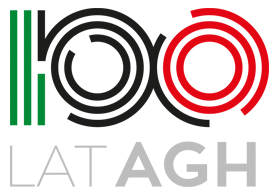 Zamawiający nie wykluczył żadnego z Wykonawców.W toku postępowania nie zostały odrzucone żadne oferty.Zamawiający nie ustanowił dynamicznego systemu zakupów.Złożono ofert:  1Z czego odrzucono lub zwrócono bez rozpatrywania: 0Cena (brutto)oferty najtańszej: 619 613.40 PLNCena  (brutto)oferty najdroższej: 619 613.40 PLNZamawiający wybrał ofertę firmy:TOMBUDOS Zakład Budowlano - Ślusarski Kazimierz TomczykZręczyce 6032-420 Gdówza cenę 619 613.40  złNr tematuNazwa i adres wykonawcy(Nr oferty)Liczba punktów w kryteriumLiczba punktów w kryteriumRAZEMCenaGwarancja1TOMBUDOS Zakład Budowlano - Ślusarski Kazimierz TomczykZręczyce 60 32-420 Gdów(1)  60,00  40,00  100,00